Alameda County 4-H Member AgreementOak Town 4-H ClubClub Mission: As a club, there are 3 things we hope to achieve: 1) Learn by Doing, 2) Develop Youth Leaders, and 3) positively impact our community. The following expectations and policies are intended to further those goals as 4-H members: I. Member in Good Standing: Is when membership requirements are completed (e.g., enrollment fees paid, paperwork submitted, enrollment in 4-H Online, etc.) and has enrolled in at least one Oak Town 4-H Project! Are expected to comply with the California 4-H Youth Development Program (YDP) Code of Conduct! II. Project Completion Requirements: Enrolled members are eligible to participate in all 4-H activities providing they meet age requirements and application deadlines, if applicable (4-H Policy Manual, Ch. 5, Sec. VIII)In order for a project to be deemed complete, the member must:Include the project in member’s profile at 4-H Online system.!  Attend 80% of project meetings in order to satisfy minimum instruction time (based on record book  guidelines)! Excused absences do not count as attendance. Member is to notify project leader prior to being  absent if possible!  It is the member’s responsibility to contact and arrange with the project leader to develop a plan to  make up missed project meetingsProject leaders will notify members at beginning of the project if and when there is availability for  making up missed meetings.lll. Participation at Non 4-H events  Exhibition at state or county fairs or other exhibition events may have certain entrance requirements separate from the 4-H YDP for members to participate (4-H Policy Manual, Ch. 5, Sec. IX).!  It is the member’s responsibility to ensure they have met those requirements when entering non 4-H events.!  ONE example of a “Non-4-H Event” with separate rules for 4-H Entries is the Alameda County Fair. The Alameda County Fair requirements for entry in “4-H Class”Alameda County Fair Rules 2017 : 4-H & FFA: 4-H exhibits will not be accepted unless the project is completed. Project books must contain up to date records of projects on exhibit and must be available for inspection upon request. Any 4-H or FFA entry for which a project books is not available may be disqualified.Additional rules may apply to this and other shows. Please be aware of the specific rules for specific showsBy signature on the form below, the parent/guardian and member have been notified and acknowledge the content of the 4-H Member Agreement above.Member NameSignatureParent/Guardian NameSignatureDate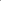 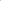 